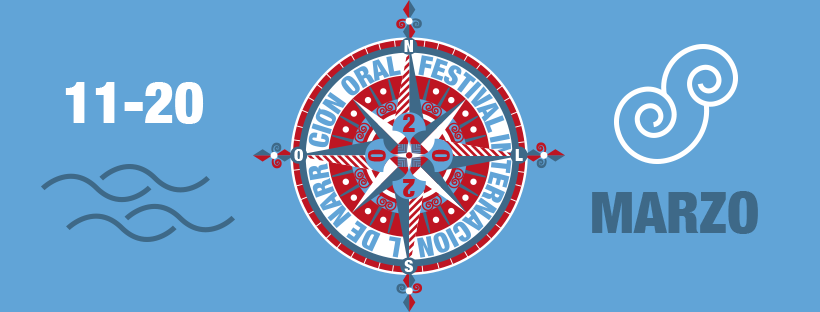 Santiago, 6 de marzo do 2020NOTA DE PRENSAOs contos de lobos das Bífidas quentan motores para o Festival Atlántica que se inaugura o mércoresAs Bífidas está formado polas narradoras Lidia Luna e Cris de CaldasA actividade será este luns, 9 de marzo, ás 21 horas, no Modus Vivendi e terá unha entrada de 5 eurosO dúo As Bífidas, formado por Lidia Luna e Cris de Caldas, será o protagonista da segunda sesión de ‘Quentando motores para Atlántica’, un evento que serve de prólogo para a oitava edición do festival de narración oral que comeza oficialmente o vindeiro mércores, once de marzo. Este espectáculo dirixido ao público adulto vaise desenvolver no local Modus Vivendi a partir das 21 horas e a entrada terá un custo de cinco euros.Baixo o título de ‘Contos de lobas e un lobo’, As Bífidas van agasallar ao público cunha escolma de historias sobre estes animais. Como elas mesmas sinalan, as lobas poden ser xenerosas e matriarcais, salvaxes e autónomas e hai incluso quen fala delas para referirse ás malas mulleres. Valentes ou solitarias, en parella ou en manda da boa, as lobas dos contos das Bífidas seguen as súas propias regras, no sentido literal e metafórico da palabra. E como sempre está ben ter algo de compañía, con todas as nosas lobas vén, tamén, un lobo.Unha das metades das Bífidas é Lidia Luna, unha psicóloga de profesión pero coa vocación de escoitar e contar historias, dúas cousas que considera imposibles de separar. Desde 2015 está a enredar en ‘Narrativas e outras lúas’, un proxecto persoal e profesional que xorde do desexo de construír unha ocupación coherente coa súa forma de entender o mundo.Pola súa banda, Cris de Caldas é unha bibliotecaria namorada dos contos. Di sobre ela: "Tanto me gustaban os contos de pequena que me levaron a estudalos a través da filoloxía, pero como os botaba de menos convertinme en bibliotecaria para telos máis preto. A paixón por eles foi en aumento e houbo un día no que desexei contar os seus segredos, compartir o seu corazón a quen quixera escoitar e así é como me convertín en contadora de contos e historias".Venda anticipada de entradasCómpre tamén lembrar que as entradas para á Gala Inaugural ou de Clausura do Festival Atlántica 2020 xa se poden adquirir a un prezo de 12 e 10 euros, respectivamente, na web da ABANCA (https://entradas.abanca.com) e tamén na billeteira do Teatro Principal de martes a sábado de 18 a 21 horas e o mesmo día da función.A Gala Inaugural deste ano leva por título ‘Varios ventos’ e vai ser o mércores 11 de marzo, ás 21 horas, no Teatro Principal. Nesta ocasión o programa incluirá as intervencións de Sandra Araguas (Huesca), Aline Cântia e Chicó do Céu (Brasil), Fernando Saldaña (Salamanca) e dos galegos Cris de Caldas, Quico Cadaval, Sole Felloza, Celso F. Sanmartín, Cándido Pazó, Charo Pita, Santi Prego e María da Pontragha. Ademais, a gala terá como fío condutor a música de Marcelo Dobode.No que respecta á ‘Tres ventos’, nome da Gala de Clausura desta edición, vaise celebrar o sábado 14 de marzo, tamén no Teatro Principal, a partir das 21 horas. Desta volta, os artistas Fernando Saldaña (Salamanca), Rubén Martínez (Venezuela), Aline Cântia e Chico do Céu (Brasil) serán os responsables de poñer o peche o encontro con historias en castelán e portugués orixinarias da terra dos protagonistas desta velada.O programa completo do Atlántica así como a información sobre os artistas pódese consultar na web do Festival (http://festivalatlantica.gal).QUENTANDO MOTORES PARA ATLÁNTICAContos de loba e un lobo. As Bífidas (Lidia Luna e Cris de Caldas)21:00 | Modus Vivendi (Santiago de Compostela)5 euros | Público adulto | En galegoAXENDA FESTIVAL ATLÁNTICA 2020(*= espectáculo de pago)MARTES 10 MARZOAline Cântia & Chicó do Céu10:00 | CEIP Plurilingüe San Pelayo-Emma (SANTIAGO DE COMPOSTELA)De balde | Público escolar | En portuguésNoelia Carioca10:00 | CEIP Pedrouzos (SANTIAGO DE COMPOSTELA)De balde | Público escolar | En castelánFernando Saldaña10:30 | CEIP Plurilingüe Os Tilos (TEO)De balde | Público escolar (3º-4º EP) | En castelánContos de lá nos cantos de cá. Aline Cântia & Chicó do Céu17:30 | Aula de Pediatría - Hospital Clínico (SANTIAGO DE COMPOSTELA)De balde | Público infantil e familiar | En portuguésMÉRCORES 11 MARZOSandra Araguas10:00 | CEIP Plurilingüe San Pelayo-Emma (SANTIAGO DE COMPOSTELA)De balde | Público escolar (Primaria) | En castelánAline Cântia & Chicó do Céu10:00 | CEIP Pedrouzos (SANTIAGO DE COMPOSTELA)De balde | Público escolar (1º e 2º) | En portuguésNoelia Carioca10:30 | CEIP Plurilingüe Os Tilos (TEO)De balde | Público escolar (Infantil) | En castelánContando números e cantando cores. Pablo Díaz13:00 | Auditorio do Concello (PAZOS DE BORBÉN)De balde | Público infantil e familiar | En galegoContos tradicionais dos Pirineos. Sandra Araguas13:00 | Auditorio do Concello (PAZOS DE BORBÉN)De balde | |Público adulto | En castelán*Gala Inaugural: Varios ventosCon María da Pontragha, José Luis Gutiérrez ‘Guti’, Celso F. Sanmartín, Soledad Felloza, Sandra Araguas, Aline Cântia & Chicó do Céu, Fernando Saldaña, Cris de Caldas, Quico Cadaval, Charo Pita e Santi Prego. Coa música de Marcelo Dobode.21:00 | Teatro Principal (SANTIAGO DE COMPOSTELA)En galego | Público adulto | Billeteira do teatro e entradas.abanca.com: 12 €XOVES 12 MARZOFernando Saldaña10:00 | CEIP Pedrouzos (SANTIAGO DE COMPOSTELA)De balde | Público escolar (5º e 6º) | En castelánSandra Araguas10:30 | CEIP Plurilingüe Os Tilos (TEO)De balde | Público escolar (5º e 6º) | En castelánNotas breves dunha saudade. Aline Cântia & Chicó do Céu12:45 | IES Cacheiras (TEO)Alumnado do Centro | En portuguésO soño do rato. Olga Abad18:00 | Biblioteca Pública de Ourense (OURENSE)De balde | 0-3 anos | En galegoContos e papaventos. Noelia Carioca18:00 | Biblioteca Pública Juan Companel (VIGO)0-3 anos| En castelánO peixe de ouro. Fernando Saldaña18:30 | Centro Sociocultural das Fontiñas (SANTIAGO DE COMPOSTELA)De balde | Público familiar | En castelánContos de lá nos cantos de cá. Aline Cântia & Chicó do Céu18:30 | Centro Sociocultural de Santa Marta (SANTIAGO DE COMPOSTELA)De balde | Público infantil e familiar | En portuguésPim, pam, pum! Rubén Martínez19:00 | Centro Sociocultural de Vite (SANTIAGO DE COMPOSTELA)De balde | Público familiar | En castelánContos sorprendentes. Sandra Araguas18:00 | Biblioteca Municipal (FERROL)De balde | Público infantil e familiar | En castelánContos tradicionais dos Pirineos. Sandra Araguas20:30 | Centro Torrente Ballester (FERROL)De balde | Público adulto | En castelánRegalo da memoria (Ghaleb Jaber) | O teatro máis pequeno do mundo (Santi Prego)21:00 | Centro Xove da Almáciga (SANTIAGO DE COMPOSTELA)De balde | Público adultoVENRES 13 MARZOSandra Araguas10:00 | CEIP Pedrouzos (SANTIAGO DE COMPOSTELA)De balde | Público escolar (4º e 5º) | En castelánAline Cântia & Chicó do Céu10:30 | CEIP Plurilingüe Os Tilos (TEO)De balde | Público escolar | En portuguésFernando Saldaña12:00 | CEIP Plurilingüe San Pelayo-Emma (SANTIAGO DE COMPOSTELA)De balde | Público escolar (ESO) | En castelánUnha aventura singular: O gato con botas. Charo Pita, Banda Municipal de Música de Santiago10:00 e 12:00 | Auditorio de Galicia-Sala Mozart (SANTIAGO DE COMPOSTELA)Sesión incluída dentro da programación didáctica do ConcelloPreparados, listos, xa! Ramiro Neira13:00 | Auditorio do Concello (PAZOS DE BORBÉN)De balde | Público escolar e familiar | En galegoContando números e cantando cores. Pablo Díaz16:00 | CEIP Inmaculada (SANTIAGO DE COMPOSTELA)De balde | Público escolar | En galegoO tren. Fernando Saldaña18:00 | Biblioteca Municipal (FERROL)0 a 3 anos | En castelánContos tradicionais dos Pirineos (Sandra Araguas) | Baixo a lúa as 20,30 (Charo Pita)20:30 | Igrexa da Universidade (SANTIAGO DE COMPOSTELA)De balde | Público adulto | En castelán e galego*Palabras na boca. Raquel Queizás20:30 | Dospasos -Rúa Pesqueiras 6, local 10- (BERTAMIRÁNS)Entrada con pincho: 7,5 € | Público adulto | En galegoDe onte a hoxe. Fernando Saldaña20:30 | Centro Torrente Ballester (FERROL)De balde | Público adulto | En castelánSÁBADO 14 DE MARZORobinsón e o seu loro. Fernando Saldaña12:00 | Biblioteca Pública de Ourense (OURENSE)De balde | Público familiar | En castelánContos sorprendentes. Sandra Araguas12:00 | Biblioteca Pública Miguel González Garcés (A CORUÑA)Público infantil e familiar | En castelánPim, pam, pum! Rubén Martínez12:00 | Biblioteca Pública Juan Companel (VIGO)Público infantil e familiar | En castelánAline Cântia & Chicó do Céu12:00 | Centro Cultural Torrente Ballester (FERROL)De balde | 3-8 anos | En portuguésContos e papaventos. Noelia Carioca12:00 | Biblioteca Pública Ánxel Casal (SANTIAGO DE COMPOSTELA)De balde | Público familiar | En castelánGaita Zumba | Pablo Díaz13:00 | Praza de Cervantes e rúas da contorna (SANTIAGO DE COMPOSTELA)De balde | Público familiarVermú de contos: Contando números, cantando cores. Pablo Díaz13:30 | Praza de Cervantes e rúas da contorna (SANTIAGO DE COMPOSTELA)De balde | Público familiarUnha aventura singular: O gato con botasCon Charo Pitae a Banda Municipal de Música de Santiago de Compostela18:30 | Teatro Principal (SANTIAGO DE COMPOSTELA)Convites no Teatro Principal desde o día 10 de marzoContos sorprendentes | Sandra Araguas18:00 | Biblioteca Pública do Grilo (TEO)De balde | Todos os públicos | En castelánHistorias de filandar. José Luis Gutiérrez ‘Guti’21:00 | Centro Torrente Ballester (FERROL)De balde | Público adulto | En castelán*Gala de Clausura: Tres ventosCon Aline Cântia & Chicó do Céu, Fernando Saldaña, Rubén Martínez21:00 | Teatro Principal (SANTIAGO DE COMPOSTELA)En castelán e portugués | Público adulto | Billeteira do teatro e entradas.abanca.com: 10 €VENRES 20 MARZO | Día Internacional da Narración OralCarolina Rueda10:00 | Colexio La Salle (SANTIAGO DE COMPOSTELA)Público escolar | En castelánAvó. Ramiro Neira11:00 | Auditorio Neira Vilas da Biblioteca e Arquivo de Galicia (SANTIAGO DE COMPOSTELA)Público escolar concertado| En galegoConferencia: 15 anos de Galicia Encantada. Antonio Reigosa19:30 | Cidade da Cultura de Galicia (SANTIAGO DE COMPOSTELA)De balde | Público adulto | En galegoO xogo das sombras. Carolina Rueda20:30 | Museo Ramón María Aller (LALÍN)En castelán | Público adulto | De balde